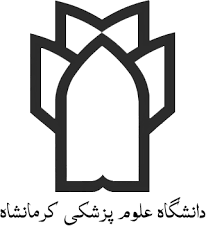 دانشکده پیراپزشکی Log book مربوط به كارآموزي رشته اتاق عمل مقدمه ضمن آرزوي موفقيت در طي دوره کارآموزي اميد است بتوانيد در جهت ارتقاء توانمندي علمي وعملي خود كوشا باشيد.قوانين و مقرارت آموزشيساعت كارآموزي در مرکزاز ساعت 7:30 الی  13 مي باشد.استفاده از اتیکت (برچسب شناسایی) اجباری است.حمل گوشی همراه در وضعیت سکوت بلا مانع می باشد ولی مکالمه حین جراحی ممنوع می باشداستفاده از یونیفرم مطابق مقرارت دانشکده  ضروری می باشد.در زمينه كوتاه نگه داشتن ناخن و عدم استفاده از زيور آلات متعاقب قوانين و مقررات دانشكده عمل نمايید.در برخورد با بيماران، همراهان آنها، همكاران، كادر آموزشي- درماني درمرکز رعايت اصول اخلاقي و شئونات اسلامي را بنمايد.خروج از مرکزتحت عناويني مانند پيگيري امور اداري، شركت در جلسه و ...  فقط با كسب مجوز از استاد مربوطه میسر می باشد.حضور دانشجو در  تمام جلسات مربوط به کارآموزی و کارآموزی در عرصه الزامی است و ساعات غیبت دانشجو در این دروس از  1 /. مجموع ساعات آن درس نباید تجاوز نماید.اختصاص بخشي از ساعت كارآموزي به استفاده از كتابخانه و اينترنت در ارتباط با موضوع كارآموزي. در طول كارآموزي با نظر استاد مربوطه امكان پذير است .رعايت قوانين و مقررات آموزشي در بخش، ارائه تکالیف یادگیری، شركت در بحث گروهي، ارائه مراقبت ها و مشارکت فعال در یادگیری و یادگیری خودراهبر از مواردی است  که در ارزشیابی لحاظ می شود (در انتهای لاگ بوک به تفصیل مشخص شده است). کلیه تکالیف خود را در پایان دوره به استاد بالینی خود تحویل دهید.نکاتی که می بایست به آن دقت شود:کلیه  تجربيات عملي و علمي خودرا در لاگ بوک ثبت نمایید (و یا پیوست  کنید).تكميل  لاگ بوک از شروع دوره  کارآموزی الزامي است.لاگ بوک  را در تمامي اوقات  به همراه داشته باشید تا در موقع لزوم نسبت به ثبت اطلاعات درآن اقدام شود به اين ترتيب از ثبت اطلاعات از طريق رجوع به حافظه كه با خطا توام مي باشد پيشگيري خواهد شد. بهتر است در پايان هر فعاليت زمان كوتاهي در همان محل انجام فعاليت به تكميل تخصيص داده شود تا اطلاعات مورد نياز به سهولت در دسترس باشد.گروه آموزشي مجاز است در هر زمان كه تشخيص دهد لاگ بوک را جهت بررسي يا نسخه برداري در اختيار بگيرد.لاگ بوک باید به امضای مدیر گروه برسد. محل برگزاری دوره،اتاق عمل بيمارستان ........................ می باشد.نتیجه ارزشیابی دانشجو در دوره .......................از 20امضاء دانشجو	              	امضاء مربی 			امضاء مدیر گروهاعتراض دانشجو به نمره  وباز بینی توسط گروهجدول شماره1جدول شماره1جدول شماره1جدول شماره1جدول شماره1جدول شماره1جدول شماره1جدول شماره1جدول شماره1جدول شماره1نمرهرديفاهداف رفتاريآموزش ديدهامآموزش ديدهامآموزش ديدهاممشاهده كردهاممشاهده كردهامانجام دادهامانجام دادهامتعداداستادرديفاهداف رفتاريمطالعه شخصیمطالعه شخصیكنفرانسبلی  خیربلهخيربلهخيررديفاهداف رفتاريبليخيركنفرانسبلی  خیربلهخيربلهخير1اتاق عمل را  مناسب با نوع عمل جهت شروع جراحی آماده کند.(حداقل 4 مورد)2 نظام و تربیت و اولویتها را رعایت کند.(حداقل 4 مورد)3 بیمار را تحویل گرفته و پرونده او را کنترل و مطالعه نماید.(حداقل 4 مورد)4وسایل برقی و غیربرقی اطاق عمل را به طور صحیح بکار گیرد .(حداقل 4 مورد)5وسایل و تجهیزات استریل اعمال جراحی عمومی.را بکاربرد(حداقل 4 مورد)6وسایل و تجهیزات  غیراستریل اعمال جراحی عمومی بکار برد.(حداقل 4 مورد)7بعنوان فرد استریل  کمک جراح 3در تیم جراحی همکار نماید. .(حداقل 3 مورد)8بعنوان فرد استریل  کمک جراح 2در تیم جراحی همکار نماید. .(حداقل 3 مورد)9 به تیم استریل گان و دستکش بپوشاند.(حداقل 3 مورد)10دراپینگ را بطور صحیح انجام دهد.(حداقل 2 مورد)11  تکنیک علمی را درآماده سازی وسایل بکار برد.(حداقل 4 مورد)12 اولویت  ودلیل برداشتن وسایل و تجهیزات میز عمل را ذکر کند.(حداقل 4 مورد)13وسایل و تجهیزات میز عمل را بر اساس اولویت و استاندارد بچیند.14موضع عمل را پرپ یا ضد عفونی اولیه- نماید. .(حداقل 2 مورد)15وسایل مورد نیاز جراح را به موقع و صحیح در اختیار وي قرار دهد.16  در پایان جراحی با نظارت مربی پوست را بخیه و ناحیه عمل را پانسمان کند.17در پایان جراحی ست هاي آلوده را به قسمت شستشو تحويل دهد و وسايل تيز را در سفتي باكس بيندازد.18پس از عمل موضع عمل را پرپ یا ضد عفونی نهایی نماید. .(حداقل 3 مورد)19 پانسمان نهایی محل عمل را با نظارت پرسنل یا مربی انجام دهد.(حداقل 3 مورد)20  اتاق عمل را برای عمل بعدی آماده کند.(حداقل 4 مورد)جمع نمرات(10)ارزیابی كيفي: استاد محترم براساس معیار زیر در هر یک از بندها نمره دانشجو را مشخص ونهایتا جمع کل را در جمع نمرات مرهون فرمایید.ارزیابی كيفي: استاد محترم براساس معیار زیر در هر یک از بندها نمره دانشجو را مشخص ونهایتا جمع کل را در جمع نمرات مرهون فرمایید.ارزیابی كيفي: استاد محترم براساس معیار زیر در هر یک از بندها نمره دانشجو را مشخص ونهایتا جمع کل را در جمع نمرات مرهون فرمایید.ارزیابی كيفي: استاد محترم براساس معیار زیر در هر یک از بندها نمره دانشجو را مشخص ونهایتا جمع کل را در جمع نمرات مرهون فرمایید.عاليخوبمتوسطضعیف175/05/025/0مواردنمرهرعایت نظم و اصول پرستاری و شرکت فعال دانشجو در فرایند یادگیریبا وضعيت ظاهري مناسب برمبنای موازین شرعی و دستورالعمل دانشکده در بخش حاضر می شود.وقت شناسی و انضباط را رعایت می کند.با مربیان و پرسنل مرکز و سایر دانشجویان ارتباط مناسب برقرار می کند.علاقه مندی و اشتیاق خود را در انجام وظایف محوله نشان می دهد.در انجام وظایف محوله احساس مسئولیت می نماید.از اعتماد به نفس کافی برخوردار است .در انجام امورات محوله دقت و سرعت عمل دارد واصولصرفه جویی را رعایت می کنداز حس کنجکاوی و ابتکار و تفکر خلاق برخوردار است.از قدرت فراگیری بالایی برخوردار بوده و مطالب توضیح داده شده را به یاد می آورد.تذکرات و انتقادات مربیان را پذیرفته و در صدد تصحیح آن بر می آیدنمره کلی